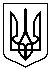 НАЦІОНАЛЬНА КОМІСІЯ, ЩО ЗДІЙСНЮЄ ДЕРЖАВНЕ РЕГУЛЮВАННЯ У СФЕРАХ ЕНЕРГЕТИКИ ТА КОМУНАЛЬНИХ ПОСЛУГТЕНДЕРНА ДОКУМЕНТАЦІЯ з урахуванням порядку та умов здійснення публічних закупівель, відповідно до особливостей затверджених постановою Кабінету Міністрів України від «12» жовтня 2022 р. №1178щодо проведення процедури відкритих торгів на закупівлюДК 021:2015  66510000-8 – страхові послуги (послуги обов'язкового страхування цивільно-правової відповідальності власників наземних транспортних засобів)

Київ2023 рікДодаток 1 Тендерної документаціїФорма «Тендерна пропозиція» подається у вигляді, наведеному нижче, на фірмовому бланку (у разі його наявності). Учасник не повинен відступати від даної форми. Страховий платіж (у тому числі ціна за одиницю товару) має бути округлена до двох десяткових знаків після коми.ТЕНДЕРНА ПРОПОЗИЦІЯМи, ______________ (назва учасника) надаємо свою тендерну пропозицію для участі у відкритих торгах на закупівлю ДК 021:2015  66510000-8 – страхові послуги (послуги обов'язкового страхування цивільно-правової відповідальності власників наземних транспортних засобів) відповідно до вимог тендерної документації.  Вивчивши тендерну документацію і технічні вимоги, на виконання зазначеного вище, ми, уповноважені на підписання Договору, маємо можливість та погоджуємося виконати вимоги Замовника та Договору на умовах, зазначених у цій пропозиції за наступною ціною:* У разі якщо Учасник не є платником ПДВ, або предмет закупівлі не обкладається ПДВ, або оподатковується за нульовою ставкою, такі пропозиції надаються без врахування ПДВ** найменування зазначається згідно пропозиції переможця.1. Ми погоджуємося дотримуватися своєї пропозиції протягом 90 днів із дати кінцевого строку подання тендерних пропозицій.2. Ми погоджуємося з умовами, що ви можете відхилити нашу чи всі тендерні пропозиції згідно з умовами тендерної документації  та розуміємо, що Ви не обмежені у прийнятті будь-якої іншої пропозиції з більш вигідними для Вас умовами.3. Якщо наша пропозиція буде визначена найбільш економічно вигідною, ми зобов’язуємося підписати договір із замовником не раніше ніж через 5 днів з дати оприлюднення на веб-порталі Уповноваженого органу повідомлення про намір укласти договір про закупівлю, але не пізніше ніж через 15 днів з дня прийняття рішення про намір укласти договір про закупівлю (у випадку обґрунтованої необхідності строк для укладання договору може бути продовжений до 60 днів).___________________	___________________	________________________посада Уповноваженої особи		підпис та печатка (за наявності)	ініціали та прізвище Уповноваженої особиДодаток 2Тендерної документації Інформація та документами, що підтверджують відповідність учасника кваліфікаційним критеріям та іншим вимогам замовникаРозділ І. Перелік документів, що надаються для підтвердження відповідності кваліфікаційним критеріям Замовник встановлює наступний кваліфікаційний критерій:Розділ ІІ. Інші вимогиУчасник у складі тендерної пропозиції надає:1. Довідку в довільній формі,  яка містить відомості про учасника: а) реквізити (місцезнаходження, телефон); б) керівництво (посада, прізвище, ім’я, по батькові); в) інформація про реквізити банківського рахунку;г) ПІБ контактної особи, номер телефону контактної особи учасника.2. Витяг з Єдиного державного реєстру юридичних осіб, фізичних осіб-підприємців та громадських формувань (далі – ЄДР), що містить актуальну інформацію про кінцевих бенефіціарних власників або довідку в довільній формі, яка містить інформацію про засновника та кінцевого бенефіціарного власника учасника, зокрема: назва юридичної особи, що є засновником учасника, її місцезнаходження та країна реєстрації; прізвище, ім’я по-батькові засновника та/або кінцевого бенефіціарного власника, адреса його місця проживання та громадянство. Зазначені документи надаються лише учасниками юридичними особами та лише в період, коли Єдиний державний реєстр юридичних осіб, фізичних осіб – підприємців та громадських формувань, не функціонує. Інформація про кінцевого бенефіціарного власника зазначається в довідці лише учасниками – юридичними особами, які повинні мати таку інформацію в Єдиному державному реєстрі юридичних осіб, фізичних осіб – підприємців та громадських формувань у відповідності до пункту 9 частини 2 статті 9 Закону України «Про державну реєстрацію юридичних осіб, фізичних осіб - підприємців та громадських формувань». 	У разі, якщо учасником закупівлі є громадяни російської федерації/республіка білорусь /юридичні особи, утворені та зареєстровані відповідно до законодавства України, кінцевим бенефіціарним власником, членом або учасником (акціонером), що має частку в статутному капіталі 10 і більше відсотків (далі – активи), якої є громадянин російської федерації/республіка білорусь, крім випадків коли активи в установленому законодавством порядку передані в управління Національному агентству з питань виявлення, розшуку та управління активами, одержаними від корупційних та інших злочинів (на підтвердження надати судове рішення у кримінальному процесі (ухвала слідчого судді, або суду), або згоду самого власника активів), то такий учасник додатково надає належним чином завірену копію посвідки про тимчасове чи постійне місце проживання на території України такого громадянина російської федерації/республіка білорусь, видану у відповідності до Закону України «Про Єдиний державний демографічний реєстр» та документи, що підтверджують громадянство України, посвідчують особу чи її спеціальний статус. 3. Паспорт учасника (для фізичних осіб, у тому числі фізичних осіб-підприємців).4. Облікова картка фізичної особи – платника податків (для фізичних осіб, у тому числі фізичних осіб-підприємців).5. Документи, що підтверджують повноваження щодо підпису документів тендерної пропозиції учасника (виписка з протоколу (рішення) засновника/ів (протокол (рішення) засновника/ів), наказ про призначення (у разі підписання керівником); довіреність, доручення (у разі підписання іншою уповноваженою особою Учасника); або інший документ, що підтверджує повноваження посадової особи учасника на підписання тендерної пропозиції).  Повноваження учасника – фізичної особи підприємця підтверджуються паспортом.6. Документи, що підтверджують повноваження на укладення договору про закупівлю (виписка з протоколу (рішення) засновника/ів (протокол (рішення) засновника/ів), наказ про призначення (у разі підписання керівником); довіреність, доручення (у разі підписання іншою уповноваженою особою Учасника) або інший документ). Повноваження учасника – фізичної особи підприємця підтверджуються паспортом.7. Довідку, складену у довільній формі, яка містить інформацію про технічні, якісні, кількісні характеристики, що підтверджує відповідність тендерної пропозиції Учасника технічним вимогам до предмету закупівлі, (відповідно до Додатку 3 цієї тендерної документації).Розділ ІІІ. Підтвердження відповідності учасника вимогам, визначеним у пункті 47 Особливостей.Учасник процедури закупівлі підтверджує відсутність підстав, визначених пунктом 47 Особливостей (крім крім підпунктів 1 і 7, абзацу чотирнадцятого цього пункту), шляхом самостійного декларування відсутності таких підстав в електронній системі закупівель під час подання тендерної пропозиції.Замовник не вимагає від учасника процедури закупівлі під час подання тендерної пропозиції в електронній системі закупівель будь-яких документів, що підтверджують відсутність підстав, визначених у пункті 47 Особливостей (крім крім підпунктів 1 і 7, абзацу чотирнадцятого цього пункту), крім самостійного декларування відсутності таких підстав учасником процедури закупівлі відповідно до абзацу шістнадцятого цього пункту. Якщо відповідні поля для декларування відсутності підстав для відмови в участі у процедурі закупівлі не реалізовані в електронній системі закупівель, учасник у складі тендерної пропозиції надає довідки (довідку) у довільній формі та/або довідку відповідно до форми, що окремо передбачена у Розділі ІІІ Додатку 2 до цієї тендерної документації (Форма №1 щодо відсутності підстав для відмови в участі у процедурі закупівлі). Якщо учасником процедури закупівлі є об’єднанням учасників – надається документ (довідку) у довільній формі та/або довідку відповідно до форми, що окремо передбачена у Розділі ІІІ Додатку 2 до цієї тендерної документації (Форма №1 щодо відсутності підстав для відмови в участі у процедурі закупівлі) стосовно кожного з учасників об’єднання, які входять до його складу з урахуванням їх резиденства. Форма №1Уповноваженій особі НКРЕКПДовідка про відсутність підстав для відмови в участі у процедурі закупівліМи, /найменування Учасника/ (далі - Учасник), цією довідкою засвідчуємо про відсутність підстав для відмови в участі у процедурі закупівлі, передбачених пунктом 47 Постанови Кабінету Міністрів України від 12 жовтня 2022 р. № 1178 «Про затвердження особливостей здійснення публічних закупівель товарів, робіт і послуг для замовників, передбачених Законом України “Про публічні закупівлі”, на період дії правового режиму воєнного стану в Україні та протягом 90 днів з дня його припинення або скасування».Додаток 3 Тендерної документаціїТехнічні вимогиПослуга має відповідати вимогам, визначеним замовником у технічній специфікації:- Розрахунок франшизи повинен бути – 0;- Кількість автомобілів – 1;- Розрахунок страхового платежу для кожного транспортного засобу проводиться з умовою надання страхового захисту на строк визначений ст. 17 Закону України «Про обов’язкове страхування цивільно-правової відповідальності власників наземних транспортних засобів», з особливостями встановленими Законом України «Про дорожній рух»;- Страхувальник чи його представництво повинні знаходитись у м. КиївДодаток 4Тендерної документаціїДокументи, що надає переможець процедури закупівліПереможець процедури закупівлі у строк, що не перевищує чотири дні з дати оприлюднення в електронній системі закупівель повідомлення про намір укласти договір про закупівлю, повинен надати замовнику шляхом оприлюднення в електронній системі закупівель документи, що підтверджують відсутність підстав, зазначених у підпунктах 3, 5, 6 і 12 та в абзаці чотирнадцятому пункту 47 Особливостей. Документи, що підтверджують відсутність підстав, визначених пунктами 5, 6, і 12 та абзацом чотирнадцятим пункту 47 Особливостей а саме:Замовник зобов’язаний відхилити тендерну пропозицію переможця процедури закупівлі в разі, якщо той не надав у спосіб, зазначений в тендерній документації, документи, що підтверджують відсутність підстав, визначених пунктом 47 Особливостей.2. Переможець торгів у строк, що не перевищує чотири дні з дати оприлюднення на веб-порталі Уповноваженого органу повідомлення про намір укласти договір, повинен надати тендерну пропозицію приведену у відповідність до показників за результатами проведеного аукціону. Ціна за результатами аукціону (у тому числі ціна за одиницю) має бути округлена до двох десяткових знаків після коми.Переможець може не завантажувати вищезазначений документ у разі, якщо остаточна та первинна пропозиції, зафіксовані електронною системою закупівель, співпадають.УВАГА РЕКОМЕНДАЦІЯ*:З урахуванням вимог цієї тендерної документації, переможцю процедури, на виконання вимог пункту 47 Особливостей, необхідно надати замовнику документ(и) (окрім тих, що передбачені цією тендерною документацією), що підтверджує(ють) відсутність підстав, визначених підпунктом  3 пункту 47 Особливостей (витяг або Інформаційна довідка з Єдиного державного реєстру осіб, які вчинили корупційні або пов’язані з корупцією правопорушення), шляхом оприлюднення його (їх) в електронній системі закупівель. *Рекомендація не є вимогою тендерної документації. Додаток 5Тендерної документації Проект договоруДОГОВІР обов’язкового страхування цивільно - правовоївідповідальності власників наземних транспортних засобівсерії _________№_____________м. Київ                                                                                                                      “____” _______ 2023 р.Національна комісія, що здійснює державне регулювання у сферах енергетики та комунальних послуг, код ЄДРПОУ – 39369133, (Страхувальник), в особі керівника апарату Кострикіна Олега Валерійовича, який діє на підставі Закону України «Про Національну комісію, що здійснює державне регулювання у сферах енергетики та комунальних послуг» та наказу НКРЕКП від 02.04.2020 № 69-к «Про призначення Кострикіна О.В.», з однієї сторони, та ____________________________________(Страховик), в особі ___________________________, який діє на підставі __________________________________________________________________, з другої сторони, в подальшому разом – Сторони, уклали цей договір обов’язкового страхування цивільно – правової відповідальності власників наземних транспортних засобів  (далі – Договір) про наступне.ПРЕДМЕТ ДОГОВОРУПредметом Договору є послуги обов'язкового страхування цивільно-правової відповідальності власників наземних транспортних засобів за кодом ДК 021:2015: 66510000-8 «Страхові послуги», а саме майнові інтереси, що не суперечать законодавству України, пов'язані з відшкодуванням особою, цивільно-правова відповідальність якої застрахована, шкоди, заподіяної життю, здоров'ю, майну юридичних або фізичних осіб внаслідок експлуатації забезпеченого транспортного засобу.Страховик відповідно до умов Договору надає Страхувальнику страховий поліс обов'язкового страхування цивільно-правової відповідальності (далі – Поліс) встановленого зразка на транспортний засіб, який зазначений в Додатку 2, що є невід’ємною частиною Договору.Відповідно до Закону України «Про обов’язкове страхування цивільно-правової відповідальності власників наземних транспортних засобів» № 1961-IV від 01 липня 2004 року (зі змінами) (надалі за текстом – Закон № 1961-ІV), цього Договору та Полісу, та на підставі ____________________________________(ліцензія чи інший документ дозвільного характеру заповнюється на етапі укладання Договору), Страховик бере на себе зобов’язання забезпечити відшкодування шкоди, заподіяної життю, здоров'ю та/або майну потерпілих внаслідок дорожньо-транспортної пригоди (далі - ДТП) та захисту майнових інтересів Страхувальника.Терміни в цьому Договорі використовуються в значенні, наведеному в законах України «Про страхування», «Про обов'язкове страхування цивільно-правової відповідальності власників наземних транспортних засобів».СТРАХОВИЙ ВИПАДОКСтраховим випадком є дорожньо-транспортна пригода, що сталася за участю транспортного засобу, який належить НКРЕКП, внаслідок якої настає цивільно-правова відповідальність особи, відповідальність якої застрахована, за шкоду, заподіяну життю, здоров'ю та/або майну потерпілого.СТРАХОВА СУМАСтрахова сума - це грошова сума, у межах якої Страховик зобов'язаний здійснити виплату страхового відшкодування відповідно до умов Договору.Розмір страхової суми за шкоду, заподіяну майну потерпілих, становить 160 000 гривень на одного потерпілого.У разі якщо загальний розмір шкоди за одним страховим випадком перевищує п'ятикратну страхову суму, відшкодування кожному потерпілому пропорційно зменшується. Розмір страхової суми за шкоду, заподіяну життю та здоров'ю потерпілих, становить                        320 000 гривень на одного потерпілого.Страхові виплати за договорами обов'язкового страхування цивільно-правової відповідальності обмежуються страховими сумами, зазначеними в п.3.2 та 3.4 Договору.ВИЗНАЧЕННЯ РОЗМІРУ СТРАХОВОГО ПЛАТЕЖУ Розмір страхового платежу встановлюється Страховиком шляхом добутку розміру базового страхового платежу та значень відповідних коригуючих коефіцієнтів та становить:__________________ грн (_______________________грн __ коп.) та підлягає сплаті на рахунок Страховика протягом 7 (семи) робочих днів з дати підписання Договору.У разі не проведення органами казначейства платежів на рахунках Страхувальника, відсутності фінансового ресурсу Єдиного казначейського рахунку, передбачені законодавством України штрафні санкції за прострочення розрахунків за Договором до Страхувальника у цей період не застосовуються.СТРОКИ ДІЇ ПОЛІСІВСтрок дії Полісу на автомобіль, що не підлягає обов’язковому технічному контролю (далі - ОТК), становить 1 (один) рік.Поліс набуває чинності з моменту, визначеному у ньому.ПРАВА ТА ОБОВ’ЯЗКИ СТОРІНСтрахувальник зобов’язаний: при укладенні цього Договору повідомити Страховика про всі діючі Поліси, укладені з іншими Страховиками, а також надати інформацію про всі відомі обставини, що мають істотне значення для оцінки страхового ризику; надати повну інформацію щодо транспортного засобу, що зазначений в Додатку 2; відомості про транспортний засіб – тип, реєстраційний номерний знак, марка, модель, рік випуску, ідентифікаційний номер VIN транспортного засобу або в разі його відсутності – номер кузова (шасі, рами), населений пункт місця його реєстрації; інформацію про необхідність ОТК. Якщо транспортний засіб підлягає ОТК, то вказується дата наступного ОТК та періодичність проходження ОТК згідно з Законом України "Про дорожній рух", Страхувальником надається підтвердження технічної справності транспортного засобу; перерахувати на поточний рахунок Страховика страховий платіж у сумі та строки, що визначені в п. 4.1. цього Договору. Страховик зобов’язаний:  видати Страхувальнику Поліс встановленого зразка на транспортний засіб, що зазначений в Додатку 2 до цього Договору; безоплатно видати дублікат Полісу за заявою Страхувальника в разі його втрати. У випадку втрати дублікату Полісу повторна його видача здійснюється за умови сплати Страхувальником вартості двох бланків Полісів;  здійснити виплату страхового відшкодування відповідно до умов Договору; вчинити інші дії, передбачені законодавством в сфері страхування.Страховик має право: достроково припинити дію договору в односторонньому порядку у разі, якщо виплачена сума відшкодування за чинним договором перевищила агрегатну страхову суму. Агрегатна страхова сума визначається додаванням страхових сум за шкоду, заподіяну життю і здоров'ю, та за шкоду, заподіяну майну потерпілих, на одного потерпілого. У цьому випадку Страховик зобов'язаний письмово повідомити Страхувальника протягом 24 годин. (Поліс вважається дійсним протягом 10 календарних днів з дня надіслання повідомлення щодо припинення Полісу); при вирішенні питання про виплату страхового відшкодування у зв’язку із заподіяною особі шкодою, письмово вимагати та одержувати від компетентних органів інформацію, необхідну для розслідування страхового випадку; здійснювати виплату страхового відшкодування безпосередньо потерпілому (іншій особі, яка має право на отримання відшкодування) або погодженим з ним особам, які надають послуги з ремонту пошкодженого майна, сплатили страхове відшкодування за договором майнового страхування, лікування потерпілих та інші послуги, пов'язані з відшкодуванням збитків. Страховик здійснює компенсацію витрат Страхувальника або особи, відповідальність якої застрахована, за умови, що такі витрати здійснюються за згодою Страховика. У компенсації витрат може бути відмовлено повністю або частково, якщо такі витрати здійснені без попереднього письмового погодження із Страховиком.Страхувальник має право: Припинити дію цього Договору або Полісу на умовах Закону № 1961 – IV. Страхувальник та Страховик мають і інші права та обов’язки, визначені чинним законодавством України. Страхувальник, інша особа, відповідальність якої застрахована, водій транспортного засобу, причетного до ДТП, особа, яка має право на отримання відшкодування (потерпілий), зобов'язані сприяти Страховику в розслідуванні причин та обставин ДТП, а саме: надати для огляду належний їй транспортний засіб або інше пошкоджене майно, повідомити Страховика про всі відомі їй обставини та надати для огляду та копіювання наявні у неї документи щодо цієї ДТП протягом семи робочих днів з дня отримання нею відповідної інформації або документа. Якщо зазначені особи з поважних причин не мали змоги виконати ці дії, вони мають підтвердити це документально.  За кожен день прострочення виплати страхового відшкодування з вини Страховика Страхувальнику сплачується пеня з розрахунку подвійної облікової ставки Національного банку України, яка діє протягом періоду, за який нараховується пеня.УМОВИ ЗДІЙСНЕННЯ СТРАХОВИХ ВИПЛАТУ разі настання ДТП, яка може бути підставою для здійснення страхового відшкодування (регламентної виплати), водій транспортного засобу, причетний до такої пригоди, зобов'язаний: дотримуватися передбачених правилами дорожнього руху обов'язків водія, причетного до ДТП;  вжити заходів з метою запобігання чи зменшення подальшої шкоди;  поінформувати інших осіб, причетних до цієї пригоди, про себе, своє місце проживання, назву та місцезнаходження Страховика та надати відомості про страховий поліс;  невідкладно, але не пізніше трьох робочих днів з дня настання ДТП, письмово надати Страховику повідомлення про ДТП встановленого МТСБУ зразка, а також відомості про місцезнаходження свого транспортного засобу та пошкодженого майна, контактний телефон та свою адресу. Якщо водій транспортного засобу з поважних причин не мав змоги виконати зазначений обов'язок, він має підтвердити це документально. Для отримання страхового відшкодування потерпілий чи інша особа, яка має право на отримання відшкодування, протягом 30 днів з дня подання повідомлення про ДТП подає Страховику заяву про страхове відшкодування разом з необхідними документами. Після розгляду Страховиком наданих йому документів про дорожньо-транспортну пригоду Страховик приймає рішення про виплату страхового відшкодування або відмову у виплаті страхового відшкодування та протягом трьох робочих днів, з дня прийняття відповідного рішення, направляє заявнику письмове повідомлення щодо прийнятого рішення.ВІДМОВА У ЗДІЙСНЕННІ СТРАХОВОГО ВІДШКОДУВАННЯПідставою для відмови у здійсненні страхового відшкодування (регламентної виплати) є:навмисні дії особи, відповідальність якої застрахована (Страхувальника), водія транспортного засобу або потерпілого, спрямовані на настання страхового випадку. Зазначена норма не поширюється на осіб, дії яких пов'язані з виконанням ними громадянського чи службового обов'язку, вчинені у стані необхідної оборони (без перевищення її меж) або під час захисту майна, життя, здоров'я. Кваліфікація дій таких осіб встановлюється відповідно до закону; вчинення особою, відповідальність якої застрахована (Страхувальником), водієм транспортного засобу умисного злочину, що призвів до страхового випадку;  невиконання потерпілим або іншою особою, яка має право на отримання відшкодування, своїх обов'язків, якщо це призвело до неможливості Страховика встановити факт ДТП, причини та обставини її настання або розмір заподіяної шкоди; неподання заяви про страхове відшкодування впродовж одного року, якщо шкода заподіяна майну потерпілого, і трьох років, якщо шкода заподіяна здоров'ю або життю потерпілого, з моменту скоєння ДТП.Рішення Страховика про відмову у здійсненні страхової виплати повідомляється Страхувальнику у письмовій формі з обґрунтуванням причин відмови. ОСОБЛИВІ УМОВИВсі спори, що можуть виникнути між сторонами цього Договору, вирішуються шляхом переговорів, а у випадку недосягнення згоди – згідно з чинним законодавством України.Якщо відмова Страхувальника від Полісу обумовлена порушенням Страховиком зобов’язань по Полісу, то останній повертає Страхувальнику сплачений по Полісу страховий платіж повністю.Не допускається повернення страхового платежу готівкою, якщо він був здійснений в безготівковій формі.Умови страхування, що не обумовлені цим Договором, але зазначені в Законі                                  № 1961 – IV зі змінами та доповненнями, обов’язкові для виконання обома Сторонами.Страховик повинен бути діючою Страховою компанією – членом Моторного (транспортного) страхового бюро України (МТСБУ).Страховик та Страхувальник підтверджують, що Страхувальник виконав обов’язок, передбачений пунктом 3 частини першої статті 989 Цивільного кодексу України.ПОРЯДОК ЗМІНИ І ПРИПИНЕННЯ ДІЇ ДОГОВОРУЦей Договір з додатками до нього, які є його невід’ємними частинами,  укладається і підписується у двох оригінальних примірниках українською мовою, які мають однакову юридичну силу.Договір укладається відповідно до Цивільного кодексу України та Господарського кодексу України з урахуванням положень статті 41 Закону України «Про публічні закупівлі» (крім частин другої – п’ятої, сьомої – дев’ятої цієї статті) та постанови КМУ від 12 жовтня 2022 року №1178 «Про затвердження особливостей здійснення публічних закупівель товарів, робіт і послуг для замовників, передбачених Законом України “Про публічні закупівлі”, на період дії правового режиму воєнного стану в Україні та протягом 90 днів з дня його припинення або скасування».Істотні умови Договору про закупівлю не можуть змінюватися після його підписання до виконання зобов'язань Сторонами у повному обсязі, крім випадків передбачених ст. 41 Закону України «Про публічні закупівлі» та з урахуванням постанови КМУ № 1178 «Про затвердження особливостей здійснення публічних закупівель товарів, робіт і послуг для замовників, передбачених Законом України «Про публічні закупівлі», на період дії правового режиму воєнного стану в Україні та протягом 90 днів з дня його припинення або скасування».Зміни до Договору оформлюються письмово додатковим договором, підписуються Сторонами і стають після набуття чинності невід’ємною частиною Договору.Всі зміни і доповнення до цього Договору повинні бути прийняті лише за згодою Сторін у формі додаткових угод, підписаних обома Сторонами, та є невід`ємними частинами цього Договору.Сторона-ініціатор внесення змін до Договору надсилає в порядку, передбаченому нормами чинного законодавства України іншій Стороні зміни (проект додаткової угоди) до Договору. Сторона, яка одержала зміни до Договору, має право протягом 10 (десяти) календарних днів у разі згоди оформити такі зміни. У разі якщо Сторони не досягли згоди з умовами змін до Договору, або неотримання відповіді на запропоновані зміни в установлений строк, така додаткова угода до Договору вважається неукладеною.Договір припиняє дію в таких випадках: - за згодою сторін;- виконання Страховиком  зобов’язань перед Страхувальником в повному обсязі;- закінчення строку дії цього Договору;-несплати Страхувальником чи сплати в неповному обсязі у встановлені Договором строки страхових платежів;- ліквідації Страховика в порядку, встановленому законодавством України;- прийняття судового рішення про визнання Договору  недійсним;- ліквідації Страхувальника – юридичної особи, за винятком випадків, передбачених ст.23 Закону України «Про страхування»;- в інших випадках, передбачених законодавством України.Про намір достроково припинити дію Договору будь-яка сторона зобов'язана  повідомити іншу не пізніш як за 30 календарних днів до дати припинення дії Договору.У разі дострокового припинення дії Договору, за вимогою Страхувальника Страховик повертає йому страхові платежі за період, що залишився до закінчення дії Договору, з відрахуванням нормативних витрат на ведення справи (15%), визначених при розрахунку страхового тарифу та фактичних страхових виплат, що були здійснені за цим Договором страхування. Якщо вимога Страхувальника обумовлена порушенням Страховиком умов Договору, то останній повертає Страхувальнику сплачені ним страхові платежі повністю.У разі дострокового припинення дії Полісу Страховик, за умови відсутності виплат страхового відшкодування за цим Полісом, повертає Страхувальнику частку страхового платежу, яка обчислюється пропорційно періоду страхування, що залишився до закінчення строку дії Полісу, з утриманням понесених витрат на ведення справи, у розмірі 15 відсотків цієї частки, вилучає Поліс та анулює його. У разі дострокового припинення Договору, за вимогою Страховика Страхувальнику повертаються повністю сплачені ним страхові платежі. Якщо вимога Страховика обумовлена невиконанням Страхувальником умов Договору, то Страховик повертає  йому  страхові  платежі  за період,  що залишився до закінчення дії Договору,  з  вирахуванням нормативних  витрат  на ведення справи (15%), визначених при розрахунку страхового тарифу, фактичних страхових виплат, що були здійснені за цим Договором. Невід’ємними частинами цього Договору є: Заява на обов’язкове страхування цивільно-правової відповідальності власників наземних транспортних засобів (Додаток 1); Перелік транспортних засобів (ТЗ) (Додаток 2).СТРОК ДІЇ ДОГОВОРУДоговір набуває чинності з моменту його підписання Сторонами і діє до 31 грудня 2023 року, а в частині строку дії Полісу, страхових та інших зобов’язань – до повного їх виконання Сторонами.Термін дії Полісу страхування: з “___“ _______ 2023 р. до “___” ________ 2024  р.ЮРИДИЧНІ АДРЕСИ СТОРІНДодаток 1 до Договору обов’язкового страхування цивільно – правової відповідальності власників наземних транспортних засобів № _______ від “___“ ________ 2023  р.ЗАЯВАна обов’язкове страхування цивільно - правової відповідальностівласників наземних транспортних засобівНаціональна комісія, що здійснює державне регулювання у сферах енергетики та комунальних послуг, 03057, Україна м. Київ, вул. Сім’ї Бродських,19, тел. 204-70-00  звертається до _________________________________ з проханням взяти на себе зобов’язання забезпечити полісами ОСЦПВ транспортні засоби, що належать Національній комісії, що здійснює державне регулювання у сферах енергетики та комунальних послуг, на умовах, визначених Законом України “Про обов’язкове страхування цивільно - правової відповідальності власників наземних транспортних засобів”№ 1961 – IV від 1 липня 2004 р. зі змінами та доповненнями.  1. Кількість транспортних засобів: 1 шт.Відомості про транспортний засіб надаються в Додатку 2 до Договору. 2. Термін страхування: з “___“ _______ 2023  р. до “__” ________ 2024  р.3. Банківські реквізити заявника:р/р № UA 378201720343141001100089160  у ДКСУ м. Київ,код банку 820172, код ЄДРПОУ 39369133Керівник апарату                                                                                     О.В. КострикінДодаток 2 до Договору обов’язкового страхування цивільно – правової відповідальності власників наземних транспортних засобів № _______ від “___“ ________ 2023  р.ПЕРЕЛІК ТРАНСПОРТНИХ ЗАСОБІВ (ТЗ)Страхувальника Національної комісії, що здійснює державне регулювання у сферах енергетики та комунальних послуг, що забезпечуються полісами  обов’язкового страхування цивільно-правової відповідальності власників наземних транспортних засобів згідно з Договором обов’язкового страхування цивільно – правової відповідальності власників наземних транспортних засобів укладеним  з _________________________                                           (найменування підрозділу )	Додаток 6Тендерної документаціїУповноваженій особі НКРЕКПЛист-згода з проектом договору       (Назва учасника)  _____, як учасник відкритих торгів на закупівлю ознайомились з проектом договору, який наведений в Додатку 5 Тендерної документації, та гарантуємо свої зобов’язання за ним.___________________	___________________		________________________посада Уповноваженої особи		підпис та печатка (за наявності)		ініціали та прізвище Уповноваженої особиЗАТВЕРДЖЕНОПротокольним рішенням (протоколом)уповноваженої особи з питань організації та проведення публічних закупівель Національної комісії, що здійснює державне регулювання у сферах енергетики та комунальних послуг від 17.10.2023 року № 37Уповноважена особа____________ Віктор НІКОЛАЙЧУКРозділ I. Загальні положенняРозділ I. Загальні положенняРозділ I. Загальні положення1.Терміни, які вживаються в тендерній документаціїДокументацію розроблено відповідно до вимог Закону України «Про публічні закупівлі» (далі — Закон) та Постанови Кабінету Міністрів України від 12 жовтня 2022 р. № 1178 «Про затвердження особливостей здійснення публічних закупівель товарів, робіт і послуг для замовників, передбачених Законом України “Про публічні закупівлі”, на період дії правового режиму воєнного стану в Україні та протягом 90 днів з дня його припинення або скасування» (далі — Особливості). Терміни, які використовуються в цій документації, вживаються у значенні, наведеному в Законі та Особливостях.2.Інформація про замовника торгів2.1повне найменування Національна комісія, що здійснює державне регулювання у сферах енергетики та комунальних послуг (далі – Замовник)2.2місцезнаходження вул. Сім’ї Бродських, . Київ, 03057, Україна2.3посадова особа замовника, уповноважена здійснювати зв'язок з учасниками - з організаційних питань та технічних питань – Ніколайчук Віктор Володимирович, заступник директора департаменту – начальник відділу експлуатації та енергетичного менеджменту; вул. Сім’ї Бродських, 19, м. Київ; тел. (044) 204-70-04, e-mail: nikolaichuk@nerc.gov.ua3.Процедура закупівліВідкриті торги з особливостями4.Інформація про предмет закупівлі 4.1назва предмета закупівліДК 021:2015  66510000-8 – страхові послуги (послуги обов'язкового страхування цивільно-правової відповідальності власників наземних транспортних засобів)4.2опис окремої частини (частин) предмета закупівлі (лота), щодо якої можуть бути подані тендерні пропозиціїЗакупівля здійснюється щодо предмету закупівлі в цілому4.3місце, кількість, обсяг поставки товарів (надання послуг, виконання робіт)Місце надання послуги наведено в Додатку 3 цієї тендерної документації. - м. Київ, вул. Сім’ї Бродських, 19 (офіс) - кількість – одна послуга - обсяг надання послуг – 1 транспортний засіб4.4строк поставки товарів (надання послуг, виконання робіт)протягом 5 (п’яти) робочих днів з дати підписання договору5.Недискримінація учасниківУчасники (резиденти та нерезиденти) всіх форм власності та організаційно-правових форм беруть участь у процедурах закупівель на рівних умовах.6.Інформація про валюту, у якій повинно бути розраховано та зазначено ціну тендерної пропозиції Валютою тендерної пропозиції є національна валюта України - гривня.Ціна тендерної пропозиції повинна бути визначена з урахуванням усіх податків, зборів, обов’язкових платежів (з ПДВ, (без ПДВ - якщо учасник не є платником ПДВ або предмет закупівлі не обкладається ПДВ або оподатковується за нульовою ставкою).НЕ приймається до розгляду тендерна пропозиції, ціна якої є вищою, ніж очікувана вартість предмета закупівлі, визначена в оголошенні про проведення цих відкритих торгів.7.Інформація про мову (мови), якою (якими) повинні готуватися тендерні пропозиції Документи, що мають відношення до тендерної пропозиції, і готуються безпосередньо учасником, складаються українською мовою крім  тих випадків, коли використання букв та символів української мови призводить до їх спотворення (зокрема, але не виключно, адреси мережі Інтернет, адреси електронної пошти, торговельної марки (знака для товарів та послуг), загальноприйняті міжнародні терміни).У разі надання учасником будь-яких документів (оригіналів чи їх копій) іноземною мовою, виданих іншими установами і підприємствами, такі документи повинні мати автентичний переклад українською мовою. Переклад повинен бути повним, відтворювати всі частини документа. Імена та прізвища вказуються відповідно до транслітерації. Документи, які підлягають легалізації (консульська легалізація або апостилізація), повинні бути легалізовані у встановленому законодавством порядку, а їх переклад повинен бути засвідчений нотаріально.Відповідальність за якість та достовірність перекладу несе учасник. Визначальним є текст, викладений українською мовою. Найменування, що пропонується до постачання може бути зазначене українською або англійською мовами.Найменування торгових марок, комерційні найменування, оригінальні патентовані назви, а також найменування юридичних осіб – нерезидентів України можуть виконуватися у тендерній пропозиції мовою оригіналу латиницею або кирилицею. Замовник не зобов’язаний розглядати документи, які не передбачені вимогами тендерної документації та додатками до неї та які учасник додатково надає на власний розсуд, у тому числі якщо такі документи надані іноземною мовою без перекладу. У випадку надання учасником на підтвердження однієї вимоги кількох документів, викладених різними мовами та за умови, що хоча б один з наданих документів відповідає встановленій вимозі, в тому числі щодо мови, замовник не розглядає інший(і) документ(и), що учасник надав додатково на підтвердження цієї вимоги, навіть якщо інший документ наданий іноземною мовою без перекладу).Розділ II. Порядок унесення змін та надання роз'яснень до тендерної документаціїРозділ II. Порядок унесення змін та надання роз'яснень до тендерної документаціїРозділ II. Порядок унесення змін та надання роз'яснень до тендерної документації1.Процедура надання роз'яснень щодо тендерної документаціїФізична/юридична особа має право не пізніше ніж за три дні до закінчення строку подання тендерної пропозиції звернутися через електронну систему закупівель до замовника за роз’ясненнями щодо тендерної документації та/або звернутися до замовника з вимогою щодо усунення порушення під час проведення тендеру. Усі звернення за роз’ясненнями та звернення щодо усунення порушення автоматично оприлюднюються в електронній системі закупівель без ідентифікації особи, яка звернулася до замовника. Замовник повинен протягом трьох днів з дати їх оприлюднення надати роз’яснення на звернення шляхом оприлюднення його в електронній системі закупівель.У разі несвоєчасного надання замовником роз’яснень щодо змісту тендерної документації електронна система закупівель автоматично зупиняє перебіг відкритих торгів.Для поновлення перебігу відкритих торгів замовник повинен розмістити роз’яснення щодо змісту тендерної документації в електронній системі закупівель з одночасним продовженням строку подання тендерних пропозицій не менш як на чотири дні.2.Внесення змін до тендерної документаціїЗамовник має право з власної ініціативи або у разі усунення порушень вимог законодавства у сфері публічних закупівель, викладених у висновку органу державного фінансового контролю відповідно до статті 8 Закону, або за результатами звернень, або на підставі рішення органу оскарження внести зміни до тендерної документації. У разі внесення змін до тендерної документації строк для подання тендерних пропозицій продовжується замовником в електронній системі закупівель таким чином, щоб з моменту внесення змін до тендерної документації до закінчення кінцевого строку подання тендерних пропозицій залишалося не менше чотирьох днів.Зміни, що вносяться замовником до тендерної документації, розміщуються та відображаються в електронній системі закупівель у вигляді нової редакції тендерної документації додатково до початкової редакції тендерної документації. Замовник разом із змінами до тендерної документації в окремому документі оприлюднює перелік змін, що вносяться. Зміни до тендерної документації у машинозчитувальному форматі розміщуються в електронній системі закупівель протягом одного дня з дати прийняття рішення про їх внесення.Розділ III. Інструкція з підготовки тендерної пропозиціїРозділ III. Інструкція з підготовки тендерної пропозиції1Зміст тендерної пропозиції і спосіб подання тендерної пропозиціїТендерні пропозиції подаються відповідно до порядку, визначеного статтею 26 Закону, крім положень частин першої, четвертої, шостої та сьомої статті 26 Закону. Тендерна пропозиція подається в електронній формі через електронну систему закупівель шляхом заповнення електронних форм з окремими полями, у яких зазначається інформація про ціну, інші критерії оцінки (у разі їх встановлення замовником), інформація від учасника процедури закупівлі про його відповідність кваліфікаційним (кваліфікаційному) критеріям (у разі їх (його) встановлення, наявність/відсутність підстав, установлених у пункті 47 Особливостей і в тендерній документації, та шляхом завантаження в окремому файлі/файлах необхідних документів у сканованому вигляді у форматі «pdf» чи у формі електронного документа з дотримання вимог частини 3 статті 12 Закону, що вимагаються замовником у тендерній документації, а саме:- заповнену учасником форму «Тендерна пропозиція» згідно Додатку 1 до цієї тендерної документації;- інформацію та документи, що підтверджують відповідність учасника кваліфікаційним критеріям та іншим вимогам замовника згідно Додатку 2 до цієї тендерної документації;- інформацію про необхідні технічні, якісні та кількісні характеристики предмета закупівлі, відповідно до Додатку 3 до цієї тендерної документації;- лист-згоду з проектом договору, який наведений у Додатку 5 до цієї тендерної документації (форма листа-згоди наведена у Додатку 6 до цієї документації); - документами, що підтверджують повноваження посадової особи або представника учасника процедури закупівлі щодо підпису документів тендерної пропозиції; - іншими документами передбаченими вимогами цієї тендерної документації.Факт подання тендерної пропозиції учасником - фізичною особою, у тому числі фізичною особою-підприємцем, яка є суб’єктом персональних даних, вважається безумовною згодою (добровільним волевиявленням) суб’єкта персональних даних щодо обробки її персональних даних у зв’язку з участю в процедурі закупівлі, відповідно до абз. 4 ст. 2 Закону України «Про захист персональних даних» від 01.06.2010 № 2297-VI. В усіх інших випадках, факт подання тендерної пропозиції учасником – юридичною особою, що є розпорядником персональних даних, вважається підтвердженням наявності у неї права на обробку персональних даних, а також надання такого права Замовнику - НКРЕКП, як одержувачу зазначених персональних даних від імені суб’єкта (власника). Таким чином, відповідальність за неправомірну передачу Замовнику - НКРЕКП персональних даних, а також їх обробку, несе виключно учасник процедури закупівлі, що подав тендерну пропозицію.Якщо документи, які вимагаються замовником відповідно до вимог цієї тендерної документації у складі тендерної пропозиції, не передбачені чинним законодавством України (або законодавством іншої країни, в якій зареєстрований учасник - нерезидент) для учасника, то вони не подаються останніми, але замість них подається письмове пояснення (з посиланням на відповідні норми законодавства) про причини неподання документів у складі тендерної пропозиції.Документи, що вимагаються цією тендерною документацією учасник повинен розмістити (завантажити) в електронній системі закупівель до кінцевого строку подання тендерних пропозицій. Документи учасника мають бути відкриті для загального доступу та не містити паролів. Документи учасника повинні бути завантажені з накладанням електронного підпису (КЕП/УЕП).  Вимога щодо засвідчення того чи іншого документу тендерної пропозиції власноручним підписом учасника/уповноваженої не застосовується до документів (матеріалів та інформації), що подаються у складі тендерної пропозиції, якщо такі документи (матеріали та інформація) надані учасником у формі електронного документа через електронну систему закупівель із накладанням електронного підпису (КЕП/УЕП), відповідно до вимог Закону України «Про електронні довірчі послуги» (матеріал чи інформацію).Документи, що складаються учасником у довільній формі, надаються на фірмовому бланку учасника (за наявності) з обов’язковим реєстраційним номером та датою не раніше дати публікації оголошення, містити підпис із зазначенням посади, прізвища, ініціалів уповноваженої особи Учасника.У разі надання довідок у вигляді роздрукованого електронного документу, такі довідки повинні містити обов’язкові атрибути (QR-код, № документа, запиту тощо) за допомогою яких можна перевірити автентичність цих документів.Кожен учасник має право подати тільки одну тендерну пропозицію.У разі якщо тендерна пропозиція подається об'єднанням учасників, до неї обов'язково включається документ про створення такого об'єднання.2.Забезпечення тендерної пропозиціїЗабезпечення тендерної пропозиції не вимагається.3.Умови повернення чи неповернення забезпечення тендерної пропозиціїЗабезпечення тендерної пропозиції не вимагається.4.Строк дії тендерної пропозиції, протягом якого тендерні пропозиції вважаються дійснимиТендерні пропозиції вважаються дійсними протягом 90 днів із дати кінцевого строку подання тендерних пропозицій цей строк у разі необхідності може бути продовжений.До закінчення зазначеного строку замовник має право вимагати від учасників процедури закупівлі продовження строку дії тендерних пропозицій. Учасник процедури закупівлі має право:відхилити таку вимогу, не втрачаючи при цьому наданого ним забезпечення тендерної пропозиції;погодитися з вимогою та продовжити строк дії поданої ним тендерної пропозиції і наданого забезпечення тендерної пропозиції.У разі необхідності учасник процедури закупівлі має право з власної ініціативи продовжити строк дії своєї тендерної пропозиції, повідомивши про це замовникові через електронну систему закупівель.5.Кваліфікаційні критерії відповідно до статті 16 Закону, підстави, встановлені пунктом 47 Особливостей, та інформація про спосіб підтвердження відповідності учасників установленим критеріям і вимогам згідно із законодавствомПри визначенні кваліфікаційних критеріїв у тендерній документації замовник керується переліком кваліфікаційних критеріїв, зазначених у статті 16 Закону (з урахуванням положень Особливостей).Перелік документів, які вимагаються замовником для підтвердження відповідності пропозиції учасника кваліфікаційним критеріям окремо передбачений у Розділі І Додатку 2 до цієї тендерної документації.Інформація про відсутність підстав, визначених пунктом 47 Особливостей (крім підпунктів 1 і 7, абзацу чотирнадцятого цього пункту), надається учасниками шляхом самостійного декларування відсутності таких підстав в електронній системі закупівель під час подання тендерної пропозиції.Документи, що надає переможець викладені в Додатку 4 до цієї  тендерної документації.У разі участі об’єднання учасників підтвердження відповідності кваліфікаційним критеріям здійснюється з урахуванням узагальнених об’єднаних показників кожного учасника такого об’єднання на підставі наданої об’єднанням інформації.Замовник не вимагає документального підтвердження публічної інформації, що оприлюднена у формі відкритих даних згідно із Законом України "Про доступ до публічної інформації" та/або міститься у відкритих публічних електронних реєстрах, доступ до яких є вільним, або публічної інформації, що є доступною в електронній системі закупівель, крім випадків, коли доступ до такої інформації є обмеженим на момент оприлюднення оголошення про проведення відкритих торгів.6.Інформація про необхідні технічні, якісні та кількісні характеристики предмета закупівлі, у тому числі відповідна технічна специфікація (у разі потреби - плани, креслення, малюнки чи опис предмета закупівлі)Інформація про необхідні технічні, якісні та кількісні характеристики предмета закупівлі у тому числі відповідна технічна специфікація та документи, які учасник повинен надати для підтвердження відповідності тендерної пропозиції технічним, якісним, кількісним та іншим вимогам предмета закупівлі наведенні у Додатку 3 до цієї тендерної документації.У цій документації всі посилання на конкретні марку чи виробника або на конкретний процес, що характеризує продукт чи послугу певного суб’єкта господарювання, чи на торгові марки, патенти, типи або конкретне місце походження чи спосіб виробництва вживаються у значенні «або еквівалент».7.Інформація про маркування, протоколи випробувань або сертифікати, що підтверджують відповідність предмета закупівлі встановленим замовником вимогам (у разі потреби)у разі потреби8.Інформація про субпідрядника/співвиконавця Інформація про субпідрядника не надається, оскільки здійснюється надання послуги9.Унесення змін або відкликання тендерної пропозиції учасникомУчасник процедури закупівлі має право внести зміни до своєї тендерної пропозиції або відкликати її до закінчення кінцевого строку її подання без втрати свого забезпечення тендерної пропозиції.Такі зміни або заява про відкликання тендерної пропозиції враховуються, якщо вони отримані електронною системою закупівель до закінчення кінцевого строку подання тендерних пропозиційРозділ IV. Подання та розкриття тендерної пропозиціїРозділ IV. Подання та розкриття тендерної пропозиції1.Кінцевий строк подання тендерних пропозиційКінцевий строк подання тендерних пропозицій26.10.2023 10:00Отримана тендерна пропозиція автоматично вноситься до реєстру отриманих тендерних пропозицій.Електронна система закупівель автоматично формує та надсилає повідомлення учаснику про отримання його пропозиції із зазначенням дати та часу.Тендерні пропозиції після закінчення кінцевого строку їх подання не приймаються електронною системою закупівель.2.Дата та час розкриття тендерної пропозиціїДля проведення відкритих торгів із застосуванням електронного аукціону повинно бути подано не менше двох тендерних пропозицій. Електронний аукціон проводиться електронною системою закупівель відповідно до статті 30 Закону. Дата і час розкриття тендерних пропозицій, дата і час проведення електронного аукціону визначаються електронною системою закупівель автоматично в день оприлюднення замовником оголошення про проведення відкритих торгів в електронній системі закупівель.Розкриття тендерних пропозицій здійснюється відповідно до статті 28 Закону (положення абзацу третього частини першої та абзацу другого частини другої статті 28 Закону не застосовуються).Не підлягає розкриттю інформація, що обґрунтовано визначена учасником як конфіденційна, у тому числі інформація, що містить персональні дані. Конфіденційною не може бути визначена інформація про запропоновану ціну, інші критерії оцінки, технічні умови, технічні специфікації та документи, що підтверджують відповідність кваліфікаційним критеріям відповідно до статті 16 Закону, і документи, що підтверджують відсутність підстав, визначених пунктом 47 Особливостей. Замовник, орган оскарження та Держаудитслужба мають доступ в електронній системі закупівель до інформації, яка визначена учасником процедури закупівлі конфіденційною.Протокол розкриття тендерних пропозицій формується та оприлюднюється відповідно до частин третьої та четвертої статті 28 Закону.Розділ V. Оцінка тендерної пропозиціїРозділ V. Оцінка тендерної пропозиції1.Перелік критеріїв та методика оцінки тендерної пропозиції із зазначенням питомої ваги критерію відповідно ОсобливостейРозгляд та оцінка тендерних пропозицій здійснюються відповідно до статті 29 Закону (положення частин другої, дванадцятої, шістнадцятої, абзаців другого і третього частини п’ятнадцятої статті 29 Закону не застосовуються) з урахуванням положень пункту 43 Особливостей.Замовник розглядає найбільш економічно вигідну тендерну пропозицію учасника процедури закупівлі на відповідність вимогам тендерної документації.Якщо була подана одна тендерна пропозиція, електронна система закупівель після закінчення строку для подання тендерних пропозицій, визначених замовником в оголошенні про проведення відкритих торгів, розкриває всю інформацію, зазначену в тендерній пропозиції, крім інформації, визначеної пунктом 40 Особливостей, не проводить оцінку такої тендерної пропозиції та визначає таку тендерну пропозицію найбільш економічно вигідною. НЕ приймається до розгляду тендерна пропозиції, ціна якої є вищою, ніж очікувана вартість предмета закупівлі, визначена в оголошенні про проведення цих відкритих торгів.Єдиним критерієм оцінки тендерних пропозицій є ціна (питома вага критерію – 100%).Ціна, запропонована учасником в тендерній пропозиції, повинна враховувати всі витрати, пов’язані із сплатою податків (в тому числі ПДВ), обов’язкових платежів, страхування, витрати пов’язані з отриманням необхідних дозволів та ліцензій тощо, згідно з запропонованими умовами поставки, відповідно до положень Цивільного та Господарського кодексів України, з урахуванням особливостей, визначених Законом. 2.Обґрунтування аномально низької тендерної пропозиціїУчасник процедури закупівлі, який надав найбільш економічно вигідну тендерну пропозицію, що є аномально низькою (у цьому пункті під терміном “аномально низька ціна тендерної пропозиції” розуміється ціна/приведена ціна найбільш економічно вигідної тендерної пропозиції, яка є меншою на 40 або більше відсотків середньоарифметичного значення ціни/приведеної ціни тендерних пропозицій інших учасників процедури закупівлі, та/або є меншою на 30 або більше відсотків наступної ціни/приведеної ціни тендерної пропозиції; аномально низька ціна визначається електронною системою закупівель автоматично за умови наявності не менше двох учасників, які подали свої тендерні пропозиції щодо предмета закупівлі або його частини (лота), повинен надати протягом одного робочого дня з дня визначення найбільш економічно вигідної тендерної пропозиції обґрунтування в довільній формі щодо цін або вартості відповідних товарів, робіт чи послуг тендерної пропозиції.Замовник може відхилити аномально низьку тендерну пропозицію, якщо учасник не надав належного обґрунтування зазначеної в ній ціни або вартості, та відхиляє аномально низьку тендерну пропозицію в разі ненадходження такого обґрунтування протягом строку, визначеного визначеного абзацом першим частини чотирнадцятої статті 29 Закону/абзацом дев’ятим пункту 37 Особливостей.Обґрунтування аномально низької тендерної пропозиції може містити інформацію про:досягнення економії завдяки застосованому технологічному процесу виробництва товарів, порядку надання послуг чи технології будівництва;сприятливі умови, за яких учасник процедури закупівлі може поставити товари, надати послуги чи виконати роботи, зокрема спеціальну цінову пропозицію (знижку) учасника процедури закупівлі;отримання учасником процедури закупівлі державної допомоги згідно із законодавством.3.Порядок підтвердження інформаціїЗамовник має право звернутися за підтвердженням інформації, наданої учасником/переможцем процедури закупівлі, до органів державної влади, підприємств, установ, організацій відповідно до їх компетенції.У разі отримання достовірної інформації про невідповідність учасника процедури закупівлі вимогам кваліфікаційних критеріїв, наявність підстав, визначених пунктом 47 Особливостей, або факту зазначення у тендерній пропозиції будь-якої недостовірної інформації, що є суттєвою під час визначення результатів відкритих торгів, замовник відхиляє тендерну пропозицію такого учасника процедури закупівлі.4.Виправлення невідповідностей в інформації та/або документахЯкщо замовником під час розгляду тендерної пропозиції учасника процедури закупівлі виявлено невідповідності в інформації та/або документах, що подані учасником процедури закупівлі у тендерній пропозиції та/або подання яких передбачалося тендерною документацією, він розміщує у строк, який не може бути меншим ніж два робочі дні до закінчення строку розгляду тендерних пропозицій, повідомлення з вимогою про усунення таких невідповідностей в електронній системі закупівель.Під невідповідністю в інформації та/або документах, що подані учасником процедури закупівлі у складі тендерної пропозиції та/або подання яких вимагається тендерною документацією, розуміється у тому числі відсутність у складі тендерної пропозиції інформації та/або документів, подання яких передбачається тендерною документацією (крім випадків відсутності забезпечення тендерної пропозиції, якщо таке забезпечення вимагалося замовником, та/або відсутності інформації (та/або документів) про технічні та якісні характеристики предмета закупівлі, що пропонується учасником процедури в його тендерній пропозиції). Невідповідністю в інформації та/або документах, які надаються учасником процедури закупівлі на виконання вимог технічної специфікації до предмета закупівлі, вважаються помилки, виправлення яких не призводить до зміни предмета закупівлі, запропонованого учасником процедури закупівлі у складі його тендерної пропозиції, найменування товару, марки, моделі тощо.Замовник не може розміщувати щодо одного і того ж учасника процедури закупівлі більше ніж один раз повідомлення з вимогою про усунення невідповідностей в інформації та/або документах, що подані учасником процедури закупівлі у складі тендерної пропозиції, крім випадків, пов’язаних з виконанням рішення органу оскарження. Учасник процедури закупівлі виправляє невідповідності в інформації та/або документах, що подані ним у своїй тендерній пропозиції, виявлені замовником після розкриття тендерних пропозицій, шляхом завантаження через електронну систему закупівель уточнених або нових документів в електронній системі закупівель протягом 24 годин з моменту розміщення замовником в електронній системі закупівель повідомлення з вимогою про усунення таких невідповідностей.Замовник розглядає подані тендерні пропозиції з урахуванням виправлення або невиправлення учасниками виявлених невідповідностей.5.Опис та приклади формальних (несуттєвих) помилок, допущення яких учасниками не призведе до відхилення їх тендерних пропозицій. Формальними (несуттєвими) вважаються помилки, що пов’язані з оформленням тендерної пропозиції та не впливають на зміст пропозиції, а саме технічні помилки та описки. Перелік формальних помилок:1. Інформація/документ, подана учасником процедури закупівлі у складі тендерної пропозиції, містить помилку (помилки) у частині: уживання великої літери;уживання розділових знаків та відмінювання слів у реченні;використання слова або мовного звороту, запозичених з іншої мови;зазначення унікального номера оголошення про проведення конкурентної процедури закупівлі, присвоєного електронною системою закупівель та/або унікального номера повідомлення про намір укласти договір про закупівлю - помилка в цифрах;застосування правил переносу частини слова з рядка в рядок;написання слів разом та/або окремо, та/або через дефіс;нумерації сторінок/аркушів (у тому числі кілька сторінок/аркушів мають однаковий номер, пропущені номери окремих сторінок/аркушів, немає нумерації сторінок/аркушів, нумерація сторінок/аркушів не відповідає переліку, зазначеному в документі).2. Помилка, зроблена учасником процедури закупівлі під час оформлення тексту документа/унесення інформації в окремі поля електронної форми тендерної пропозиції (у тому числі комп'ютерна коректура, заміна літери (літер) та/або цифри (цифр), переставлення літер (цифр) місцями, пропуск літер (цифр), повторення слів, немає пропуску між словами, заокруглення числа), що не впливає на ціну тендерної пропозиції учасника процедури закупівлі та не призводить до її спотворення та/або не стосується характеристики предмета закупівлі, кваліфікаційних критеріїв до учасника процедури закупівлі.3. Невірна назва документа (документів), що подається учасником процедури закупівлі у складі тендерної пропозиції, зміст якого відповідає вимогам, визначеним замовником у тендерній документації.4. Окрема сторінка (сторінки) копії документа (документів) не завірена підписом та/або печаткою учасника процедури закупівлі (у разі її використання).5. У складі тендерної пропозиції немає документа (документів), на який посилається учасник процедури закупівлі у своїй тендерній пропозиції, при цьому замовником не вимагається подання такого документа в тендерній документації.6. Подання документа (документів) учасником процедури закупівлі у складі тендерної пропозиції, що не містить власноручного підпису уповноваженої особи учасника процедури закупівлі, якщо на цей документ (документи) накладено її кваліфікований електронний підпис.7. Подання документа (документів) учасником процедури закупівлі у складі тендерної пропозиції, що складений у довільній формі та не містить вихідного номера.8. Подання документа учасником процедури закупівлі у складі тендерної пропозиції, що є сканованою копією оригіналу документа/електронного документа.9. Подання документа учасником процедури закупівлі у складі тендерної пропозиції, який засвідчений підписом уповноваженої особи учасника процедури закупівлі та додатково містить підпис (візу) особи, повноваження якої учасником процедури закупівлі не підтверджені (наприклад, переклад документа завізований перекладачем тощо).10. Подання документа (документів) учасником процедури закупівлі у складі тендерної пропозиції, що містить (містять) застарілу інформацію про назву вулиці, міста, найменування юридичної особи тощо, у зв'язку з тим, що такі назва, найменування були змінені відповідно до законодавства після того, як відповідний документ (документи) був (були) поданий (подані).11. Подання документа (документів) учасником процедури закупівлі у складі тендерної пропозиції, в якому позиція цифри (цифр) у сумі є некоректною, при цьому сума, що зазначена прописом, є правильною.12. Подання документа (документів) учасником процедури закупівлі у складі тендерної пропозиції в форматі, що відрізняється від формату, який вимагається замовником у тендерній документації, при цьому такий формат документа забезпечує можливість його перегляду. Приклади:- граматичні помилки, помилки у правописі, у розділових знаках тощо;-орфографічні помилки та механічні описки в словах та словосполученнях, що зазначені у документах, що підготовлені безпосередньо учасником та надані у складі тендерної пропозиції. Наприклад: зазначення в довідці русизмів, сленгових слів або технічних помилок;-зазначення невірної назви документу, що підготовлений безпосередньо учасником, у разі, якщо зміст такого документу повністю відповідає вимогам цієї документації;- якщо інформація, подана Учасником у складі тендерної пропозиції, міститься не в окремому документі, а в складі інших документів тендерної пропозиції такого Учасника;- розміщення в електронній системі закупівель документів в іншому форматі, якщо документ повністю відповідає вимогам цієї документації.Рішення про віднесення допущеної учасником помилки до формальної (несуттєвої) приймається уповноваженою особою.6.Інша інформаціяУчасники подають тендерні пропозиції з урахуванням ПДВ (або без ПДВ - якщо учасник не є платником ПДВ або предмет закупівлі не обкладається ПДВ або оподатковується за нульовою ставкою). Учасник самостійно несе всі витрати пов’язані з одержанням всіх необхідних дозволів, ліцензій, сертифікатів та інших документів, пов’язаних із поданням  тендерної пропозиції.Витрати учасника, пов’язані з підготовкою та поданням тендерної пропозиції не відшкодовуються (в тому числі і у разі відміни торгів чи визнання торгів такими, що не відбулися).Відсутність будь-яких запитань або уточнень стосовно змісту та викладення вимог тендерної документації з боку учасників процедури закупівлі, які отримали цю документацію у встановленому порядку, означатиме, що учасники процедури закупівлі, що беруть участь в цих торгах, повністю усвідомлюють зміст цієї тендерної документації та вимоги, викладені замовником при підготовці цієї закупівлі.Відповідальність за достовірність наданої інформації в своїй тендерній пропозиції несе учасник.За підроблення документів, печаток, штампів та бланків чи використання підроблених документів, печаток, штампів, учасник торгів несе кримінальну відповідальність згідно статті 358 Кримінального Кодексу України.У всіх випадках, що не зазначені у тендерній документації, замовник керується Законом, а також іншими чинними нормативно-правовими актами України.Учасники при подачі тендерної пропозиції повинні враховувати норми (врахуванням вважається факт подання тендерної пропозиції, що учасник ознайомлений з даним нормами і їх не порушує, ніякі окремі підтвердження не потрібно подавати):- Постанови Кабінету Міністрів України «Про забезпечення захисту національних інтересів за майбутніми позовами держави Україна у зв’язку з військовою агресією Російської Федерації» від 03.03.2022 № 187, оскільки замовник не може виконувати зобов’язання, кредиторами за якими є Російська Федерація або особи пов’язані з країною агресором, що визначені підпунктом 1 пункту 1 цієї Постанови;- Постанови Кабінету Міністрів України «Про застосування заборони ввезення товарів з Російської Федерації» від 09.04.2022 № 426, оскільки цією постановою заборонено ввезення на митну територію України в митному режимі імпорту товарів з Російської Федерації;- Закону України «Про забезпечення прав і свобод громадян та правовий режим на тимчасово окупованій території України» від 15.04.2014 № 1207-VII;- Постанови Кабінету Міністрів України від 06.12.2022 № 1364 "Деякі питання формування переліку територій, на яких ведуться (велися) бойові дії або тимчасово окупованих Російською Федерацією".А також враховувати, що в Україні замовникам забороняється здійснювати публічні закупівлі товарів, робіт і послуг у: громадян Російської Федерації/Республіки Білорусь (крім тих, що проживають на території України на законних підставах); юридичних осіб, утворених та зареєстрованих відповідно до законодавства Російської Федерації/Республіки Білорусь; юридичних осіб, утворених та зареєстрованих відповідно до законодавства України, кінцевим бенефіціарним власником, членом або учасником (акціонером), що має частку в статутному капіталі 10 і більше відсотків (далі – активи), якої є Російська Федерація/Республіка Білорусь, громадянин Російської Федерації/Республіки Білорусь (крім тих, що проживають на території України на законних підставах), або юридичних осіб, утворених та зареєстрованих відповідно до законодавства Російської Федерації/Республіки Білорусь, крім випадків коли активи в установленому законодавством порядку передані в управління Національному агентству з питань виявлення, розшуку та управління активами, одержаними від корупційних та інших злочинів;замовникам забороняється здійснювати публічні закупівлі товарів походженням з Російської Федерації/Республіки Білорусь, за винятком товарів, необхідних для ремонту та обслуговування товарів, придбаних до набрання чинності Особливостей.Відповідно до вимог частини 2 статті 13 Закону України «Про забезпечення прав і свобод громадян та правовий режим на тимчасово окупованій території України» здійснення господарської діяльності юридичними особами, фізичними особами - підприємцями та фізичними особами, які провадять незалежну професійну діяльність, місцезнаходженням (місцем проживання) яких є тимчасово окупована територія, дозволяється виключно після зміни їхньої податкової адреси на іншу територію України. Правочин, стороною якого є суб’єкт господарювання, місцезнаходженням (місцем проживання) якого є тимчасово окупована територія, є нікчемним. На такі правочини не поширюється дія положення абзацу другого частини другої статті 215 Цивільного кодексу України.У випадку не врахування учасником під час подання тендерної пропозиції, зокрема невідповідність учасника чи товару, робіт і послуг зазначеним нормативно-правовим актам, тендерна пропозиція учасника вважатиметься такою, що не відповідає встановленим абзацом 1 частини третьої статті 22 Закону та підлягатиме відхиленню на підставі абзацу 5 підпункту 2 пункту 44 Особливостей.7.Відхилення тендерних пропозицій з урахуванням положень пунктів 44-47 ОсобливостейЗамовник відхиляє тендерну пропозицію із зазначенням аргументації в електронній системі закупівель у разі, коли:1) учасник процедури закупівлі:- підпадає під підстави, встановлені пунктом 47 Особливостей;- зазначив у тендерній пропозиції недостовірну інформацію, що є суттєвою для визначення результатів відкритих торгів, яку замовником виявлено згідно з абзацом першим пункту 42 Особливостей;- не надав забезпечення тендерної пропозиції, якщо таке забезпечення вимагалося замовником;- не виправив виявлені замовником після розкриття тендерних пропозицій невідповідності в інформації та/або документах, що подані ним у складі своєї тендерної пропозиції, та/або змінив предмет закупівлі (його найменування, марку, модель тощо) під час виправлення виявлених замовником невідповідностей, протягом 24 годин з моменту розміщення замовником в електронній системі закупівель повідомлення з вимогою про усунення таких невідповідностей;- не надав обґрунтування аномально низької ціни тендерної пропозиції протягом строку, визначеного абзацом першим частини чотирнадцятої статті 29 Закону/абзацом дев’ятим пункту 37 Особливостей;- визначив конфіденційною інформацію, що не може бути визначена як конфіденційна відповідно до вимог абзацу другого пункту 40 Особливостей;- є громадянином Російської Федерації / Республіки Білорусь (крім того, що проживає на території України на законних підставах); юридичною особою, утвореною та зареєстрованою відповідно до законодавства Російської Федерації / Республіки Білорусь; юридичною особою, утвореною та зареєстрованою відповідно до законодавства України, кінцевим бенефіціарним власником, членом або учасником (акціонером), що має частку в статутному капіталі 10 і більше відсотків (далі – активи), якої є Російська Федерація / Республіка Білорусь, громадянин Російської Федерації / Республіки Білорусь (крім того, що проживає на території України на законних підставах), або юридичною особою, утвореною та зареєстрованою відповідно до законодавства Російської Федерації / Республіки Білорусь, крім випадків коли активи в установленому законодавством порядку передані в управління Національному агентству з питань виявлення, розшуку та управління активами, одержаними від корупційних та інших злочинів; або пропонує в тендерній пропозиції товари походженням з Російської Федерації / Республіки Білорусь (за винятком товарів, необхідних для ремонту та обслуговування товарів, придбаних до набрання чинностіпостановою Кабінету Міністрів України від 12 жовтня 2022 р. № 1178 "Про затвердження особливостей здійснення публічних закупівель товарів, робіт і послуг для замовників, передбачених Законом України "Про публічні закупівлі", на період дії правового режиму воєнного стану в Україні та протягом 90 днів з дня його припинення або скасування" 2) тендерна пропозиція:- не відповідає умовам технічної специфікації та іншим вимогам щодо предмета закупівлі тендерної документації, крім невідповідності в інформації та/або документах, що може бути усунена учасником процедури закупівлі відповідно до  пункту 43 Особливостей;- є такою, строк дії якої закінчився;- є такою, ціна якої перевищує очікувану вартість предмета закупівлі, визначену замовником в оголошенні про проведення відкритих торгів, якщо замовник у тендерній документації не зазначив про прийняття до розгляду тендерної пропозиції, ціна якої є вищою, ніж очікувана вартість предмета закупівлі, визначена замовником в оголошенні про проведення відкритих торгів, та/або не зазначив прийнятний відсоток перевищення або відсоток перевищення є більшим, ніж зазначений замовником в тендерній документації;- не відповідає вимогам, установленим у тендерній документації відповідно до абзацу першого частини третьої статті 22 Закону;3) переможець процедури закупівлі:- відмовився від підписання договору про закупівлю відповідно до вимог тендерної документації або укладення договору про закупівлю;- не надав у спосіб, зазначений в тендерній документації, документи, що підтверджують відсутність підстав, визначених у підпунктах 3, 5, 6 і 12 та в абзаці чотирнадцятому пункту 47 Особливостей;- не надав забезпечення виконання договору про закупівлю, якщо таке забезпечення вимагалося замовником;- надав недостовірну інформацію, що є суттєвою для визначення результатів процедури закупівлі, яку замовником виявлено згідно з абзацом першим пункту 42 Особливостей. Замовник може відхилити тендерну пропозицію із зазначенням аргументації в електронній системі закупівель у разі, коли:1) учасник процедури закупівлі надав неналежне обґрунтування щодо ціни або вартості відповідних товарів, робіт чи послуг тендерної пропозиції, що є аномально низькою;2) учасник процедури закупівлі не виконав свої зобов'язання за раніше укладеним договором про закупівлю з тим самим замовником, що призвело до застосування санкції у вигляді штрафів та/або відшкодування збитків протягом трьох років з дати їх застосування, з наданням документального підтвердження застосування до такого учасника санкції (рішення суду або факт добровільної сплати штрафу, або відшкодування збитків).Замовник приймає рішення про відмову учаснику процедури закупівлі в участі у відкритих торгах та зобов'язаний відхилити тендерну пропозицію учасника процедури закупівлі в разі, коли:1) замовник має незаперечні докази того, що учасник процедури закупівлі пропонує, дає або погоджується дати прямо чи опосередковано будь-якій службовій (посадовій) особі замовника, іншого державного органу винагороду в будь-якій формі (пропозиція щодо наймання на роботу, цінна річ, послуга тощо) з метою вплинути на прийняття рішення щодо визначення переможця процедури закупівлі;2) відомості про юридичну особу, яка є учасником процедури закупівлі, внесено до Єдиного державного реєстру осіб, які вчинили корупційні або пов'язані з корупцією правопорушення;3) керівника учасника процедури закупівлі, фізичну особу, яка є учасником процедури закупівлі, було притягнуто згідно із законом до відповідальності за вчинення корупційного правопорушення або правопорушення, пов'язаного з корупцією;4) суб'єкт господарювання (учасник процедури закупівлі) протягом останніх трьох років притягувався до відповідальності за порушення, передбачене пунктом 4 частини другої статті 6, пунктом 1 статті 50 Закону України "Про захист економічної конкуренції", у вигляді вчинення антиконкурентних узгоджених дій, що стосуються спотворення результатів тендерів;5) фізична особа, яка є учасником процедури закупівлі, була засуджена за кримінальне правопорушення, вчинене з корисливих мотивів (зокрема, пов'язане з хабарництвом та відмиванням коштів), судимість з якої не знято або не погашено в установленому законом порядку;6) керівник учасника процедури закупівлі був засуджений за кримінальне правопорушення, вчинене з корисливих мотивів (зокрема, пов'язане з хабарництвом, шахрайством та відмиванням коштів), судимість з якого не знято або не погашено в установленому законом порядку;7) тендерна пропозиція подана учасником процедури закупівлі, який є пов'язаною особою з іншими учасниками процедури закупівлі та/або з уповноваженою особою (особами), та/або з керівником замовника;8) учасник процедури закупівлі визнаний в установленому законом порядку банкрутом та стосовно нього відкрита ліквідаційна процедура;9) у Єдиному державному реєстрі юридичних осіб, фізичних осіб - підприємців та громадських формувань відсутня інформація, передбачена пунктом 9 частини другої статті 9 Закону України "Про державну реєстрацію юридичних осіб, фізичних осіб - підприємців та громадських формувань" (крім нерезидентів);10) юридична особа, яка є учасником процедури закупівлі (крім нерезидентів), не має антикорупційної програми чи уповноваженого з реалізації антикорупційної програми, якщо вартість закупівлі товару (товарів), послуги (послуг) або робіт дорівнює чи перевищує 20 млн. гривень (у тому числі за лотом);11) учасник процедури закупівлі або кінцевий бенефіціарний власник, член або учасник (акціонер) юридичної особи - учасника процедури закупівлі є особою, до якої застосовано санкцію у вигляді заборони на здійснення у неї публічних закупівель товарів, робіт і послуг згідно із Законом України “Про санкції”, крім випадку, коли активи такої особи в установленому законодавством порядку передані в управління АРМА;12) керівника учасника процедури закупівлі, фізичну особу, яка є учасником процедури закупівлі, було притягнуто згідно із законом до відповідальності за вчинення правопорушення, пов'язаного з використанням дитячої праці чи будь-якими формами торгівлі людьми.Замовник може прийняти рішення про відмову учаснику процедури закупівлі в участі у відкритих торгах та відхилити тендерну пропозицію учасника процедури закупівлі в разі, коли учасник процедури закупівлі не виконав свої зобов'язання за раніше укладеним договором про закупівлю із цим самим замовником, що призвело до його дострокового розірвання, і було застосовано санкції у вигляді штрафів та/або відшкодування збитків протягом трьох років з дати дострокового розірвання такого договору. Учасник процедури закупівлі, що перебуває в обставинах, зазначених у цьому абзаці, може надати підтвердження вжиття заходів для доведення своєї надійності, незважаючи на наявність відповідної підстави для відмови в участі у відкритих торгах. Для цього учасник (суб'єкт господарювання) повинен довести, що він сплатив або зобов'язався сплатити відповідні зобов'язання та відшкодування завданих збитків. Якщо замовник вважає таке підтвердження достатнім, учаснику процедури закупівлі не може бути відмовлено в участі в процедурі закупівлі. Інформація про відхилення тендерної пропозиції, у тому числі підстави такого відхилення (з посиланням на відповідні положення цих особливостей та умови тендерної документації, яким така тендерна пропозиція та/або учасник не відповідають, із зазначенням, у чому саме полягає така невідповідність), протягом одного дня з дати ухвалення рішення оприлюднюється в електронній системі закупівель та автоматично надсилається учаснику процедури закупівлі / переможцю процедури закупівлі, тендерна пропозиція якого відхилена, через електронну систему закупівель.Розділ VI. Результати тендеру та укладання договору про закупівлю Розділ VI. Результати тендеру та укладання договору про закупівлю 1.Відміна замовником тендеру з урахуванням положень пунктів 50-53 ОсобливостейЗамовник відміняє відкриті торги у разі:1) відсутності подальшої потреби в закупівлі товарів, робіт чи послуг;2) неможливості усунення порушень, що виникли через виявлені порушення вимог законодавства у сфері публічних закупівель, з описом таких порушень;3) скорочення обсягу видатків на здійснення закупівлі товарів, робіт чи послуг;4) коли здійснення закупівлі стало неможливим внаслідок дії обставин непереборної сили.У разі відміни відкритих торгів замовник протягом одного робочого дня з дати прийняття відповідного рішення зазначає в електронній системі закупівель підстави прийняття такого рішення. Відкриті торги автоматично відміняються електронною системою закупівель у разі:1) відхилення всіх тендерних пропозицій (у тому числі, якщо була подана одна тендерна пропозиція, яка відхилена замовником) згідно з цими особливостями;2) неподання жодної тендерної пропозиції для участі у відкритих торгах у строк, установлений замовником згідно з цими особливостями.Електронною системою закупівель автоматично протягом одного робочого дня з дати настання підстав для відміни відкритих торгів, визначених цим пунктом, оприлюднюється інформація про відміну відкритих торгів.Відкриті торги можуть бути відмінені частково (за лотом).Інформація про відміну відкритих торгів автоматично надсилається всім учасникам процедури закупівлі електронною системою закупівель в день її оприлюднення.2.Строк укладання договору відповідно до  положень визначених статтею 33 Закону та пунктом 49 ОсобливостейЗ метою забезпечення права на оскарження рішень замовника до органу оскарження договір про закупівлю не може бути укладено раніше ніж через п’ять днів з дати оприлюднення в електронній системі закупівель повідомлення про намір укласти договір про закупівлю.Замовник укладає договір про закупівлю з учасником, який визнаний переможцем процедури закупівлі, протягом строку дії його пропозиції, не пізніше ніж через 15 днів з дати прийняття рішення про намір укласти договір про закупівлю відповідно до вимог тендерної документації та тендерної пропозиції переможця процедури закупівлі. У випадку обґрунтованої необхідності строк для укладення договору може бути продовжений до 60 днів.У разі подання скарги до органу оскарження після оприлюднення в електронній системі закупівель повідомлення про намір укласти договір про закупівлю перебіг строку для укладення договору про закупівлю зупиняється.3.Проект договору про закупівлюУчасник, подаючи тендерну пропозицію погоджується з умовами проекту договору, що містяться в Додатку 5 до цієї тендерної документації.Умови договору про закупівлю не повинні відрізнятися від змісту тендерної пропозиції переможця процедури закупівлі, у тому числі за результатами електронного аукціону, крім випадків:визначення грошового еквівалента зобов'язання в іноземній валюті;перерахунку ціни в бік зменшення ціни тендерної пропозиції переможця без зменшення обсягів закупівлі;перерахунку ціни та обсягів товарів в бік зменшення за умови необхідності приведення обсягів товарів до кратності упаковки.Переможець процедури закупівлі під час укладення договору про закупівлю повинен надати відповідну інформацію про право підписання договору про закупівлю.4.Умови договору про закупівлю Договір про закупівлю за результатами проведеної закупівлі згідно з пунктами 10 і 13 Особливостей укладається відповідно до Цивільного і Господарського кодексів України з урахуванням положень статті 41 Закону, крім частин другої - п’ятої, сьомої - дев’ятої статті 41 Закону та Особливостей.Істотними умовами договору про закупівлю є предмет (найменування, кількість, обсяг), ціна та строк дії договору. Інші умови договору про закупівлю істотними не є та можуть змінюватись відповідно до норм Господарського та Цивільного кодексів.5.Дії замовника при відмові переможця торгів підписати договір про закупівлюУ разі відмови переможця процедури закупівлі від підписання договору про закупівлю відповідно до вимог тендерної документації, замовник відхиляє тендерну пропозицію такого учасника, визначає переможця процедури закупівлі серед тих учасників, строк дії тендерної пропозиції яких ще не минув, та приймає рішення про намір укласти договір про закупівлю у порядку та на умовах, визначених Законом з урахуванням Особливостей.Під не укладенням договору про закупівлю у строк визначений Тендерною документацією також вважається не подання переможцем замовнику відповідної інформації про право підписання договору про закупівлю.Під відмовою переможця торгів від підписання договору про закупівлю відповідно до вимог тендерної документації вважається:- отримання замовником листа від  Переможця  з відмовою від підписання договору про закупівлю; - отримання замовником підписаного Переможцем договору про закупівлю, умови якого відрізняються від змісту тендерної пропозиції за результатами аукціону переможця процедури закупівлі;- не отримання замовником підписаного Переможцем договору про закупівлю у строк укладення договору про закупівлю, передбачений тендерною документацією.6.Забезпечення виконання договору про закупівлю Забезпечення виконання договору про закупівлю не вимагається.№ з/пТип ТЗМарка та модель ТЗДержавний номерний знак ТЗНомер шасі (кузова)Рік випускуПідлягає ОТКПідлягає ОТКПідлягає ОТКСтрок страхування (кількість місяців)Бонус-малусБонус-малусСтраховий платіж, грн№ з/пТип ТЗМарка та модель ТЗДержавний номерний знак ТЗНомер шасі (кузова)Рік випускуТак/НіПеріодичністьЗакінчення чергового ОТКСтрок страхування (кількість місяців)КласКоефіцієнтСтраховий платіж, грн1B3MAZDACX-9KA3195EАJMZTBFWYA007502592021Ні--12 міс.Разом без ПДВРазом без ПДВРазом без ПДВРазом без ПДВРазом без ПДВРазом без ПДВРазом без ПДВРазом без ПДВРазом без ПДВРазом без ПДВРазом без ПДВРазом без ПДВПДВПДВПДВПДВПДВПДВПДВПДВПДВПДВПДВПДВВсього:Всього:Всього:Всього:Всього:Всього:Всього:Всього:Всього:Всього:Всього:Всього:Кваліфікаційний критерійПерелік документів, що підтверджують інформацію про відповідність учасників таким критеріямПримітка1. Наявність документально підтвердженого досвіду виконання аналогічного за предметом закупівлі договору1.1. Довідку у довільній формі, за підписом уповноваженої особи Учасника з інформацією про виконання одного аналогічного за предметом закупівлі договору Для цілей цієї тендерної документації під аналогічним договором розуміється договір відповідно до якого Учасник надав у 2021, 2022, або 2023 роках  послуги обов'язкового страхування цивільно-правової відповідальності власників наземних транспортних засобів.В довідці потрібно зазначити: -найменування, місцезнаходження Замовника якому Учасник надав послугу;-номер та дату договору відповідно до якого Учасник  надав послуги;-ПІБ, телефон контактної особи організації, якій Учасник надав послуги.1. Наявність документально підтвердженого досвіду виконання аналогічного за предметом закупівлі договору1.2. Копію договору (з усіма додатками та невід’ємними частинами), про який зазначається у довідці, що передбачена пунктом 1.1 цього ПерелікуДоговір повинен бути з усіма додатками. Вся інформація в договорі має бути наявна для перегляду (в т.ч. інформація про вартість договору). № з/пТранспортний засіб (марка, модель)Рік випускуНомер кузоваТип ТЗХарактеристика ТЗ (об`єм двигуна см. куб.)Строкстрахування Місце реєстрації1MAZDACX-92021JMZTBFWYA00750259В3248812 місяцівм. Київ1Фізична особа, яка є учасником процедури закупівлі, не була засуджена за кримінальне правопорушення, вчинене з корисливих мотивів (зокрема, пов'язане з хабарництвом та відмиванням коштів), судимість з якої не знято або не погашено в установленому законом порядку;Витяг з інформаційно-аналітичної системи «Облік відомостей про притягнення особи до кримінальної відповідальності та наявності судимості» сформований у паперовій або електронній формі, що містить інформацію про відсутність судимості або обмежень, передбачених кримінальним процесуальним законодавством України щодо фізичної особи, яка є учасником процедури закупівлі або документ, виданий уповноваженим органом про те, що фізична особа, яка є учасником, не була засуджена за кримінальне правопорушення, вчинене з корисливих мотивів (зокрема, пов’язаний з хабарництвом та відмиванням коштів), судимість з якої не знято або не погашено у встановленому законом порядку.Документ повинент бути  з датою видачі не раніше ніж за 30 календарних днів до дати кінцевого строку подання тендерних пропозицій.2Керівник учасника процедури закупівлі не був засуджений за кримінальне правопорушення, вчинене з корисливих мотивів (зокрема, пов'язане з хабарництвом, шахрайством та відмиванням коштів), судимість з якого не знято або не погашено в установленому законом порядку; Витяг з інформаційно-аналітичної системи «Облік відомостей про притягнення особи до кримінальної відповідальності та наявності судимості» сформований у паперовій або електронній формі, що містить інформацію про відсутність судимості або обмежень, передбачених кримінальним процесуальним законодавством України щодо фізичної особи, яка є учасником процедури закупівлі або документ, виданий уповноваженим органом про те, що фізична особа, яка є учасником, не була засуджена за кримінальне правопорушення, вчинене з корисливих мотивів (зокрема, пов’язаний з хабарництвом та відмиванням коштів), судимість з якої не знято або не погашено у встановленому законом порядку.Документ повинент бути  з датою видачі не раніше ніж за 30 календарних днів до дати кінцевого строку подання тендерних пропозицій.3Керівника учасника процедури закупівлі, фізичну особу, яка є учасником процедури закупівлі, не було притягнуто згідно із законом до відповідальності за вчинення правопорушення, пов'язаного з використанням дитячої праці чи будь-якими формами торгівлі людьми.Витяг з інформаційно-аналітичної системи «Облік відомостей про притягнення особи до кримінальної відповідальності та наявності судимості» сформований у паперовій або електронній формі, що містить інформацію про відсутність судимості або обмежень, передбачених кримінальним процесуальним законодавством України щодо фізичної особи, яка є учасником процедури закупівлі або документ, виданий уповноваженим органом про те, що фізична особа, яка є учасником, не була засуджена за кримінальне правопорушення, вчинене з корисливих мотивів (зокрема, пов’язаний з хабарництвом та відмиванням коштів), судимість з якої не знято або не погашено у встановленому законом порядку.Документ повинент бути  з датою видачі не раніше ніж за 30 календарних днів до дати кінцевого строку подання тендерних пропозицій.4Замовник може прийняти рішення про відмову учаснику процедури закупівлі в участі у відкритих торгах та може відхилити тендерну пропозицію учасника процедури закупівлі в разі, коли учасник процедури закупівлі не виконав свої зобов'язання за раніше укладеним договором про закупівлю з цим самим замовником, що призвело до його дострокового розірвання, і було застосовано санкції у вигляді штрафів та/або відшкодування збитків - протягом трьох років з дати дострокового розірвання такого договору. Довідку в довільній формі, щодо відсутності фактів невиконання зобов’язання за раніше укладеним договором про закупівлю, що призвело до його дострокового розірвання, і було застосовано санкції у вигляді штрафів та/або відшкодування збитків - протягом трьох років з дати дострокового розірвання такого договору, або документальне підтвердження вжиття заходів для доведення своєї надійності, незважаючи на наявність відповідної підстави для відмови в участі у відкритих торгах, а саме: документи, які підтверджують, що він сплатив або зобов’язався сплатити відповідні зобов’язання та відшкодування завданих збитків.СТРАХОВИК_____________________ М.П.СТРАХУВАЛЬНИКНаціональна комісія, що здійснює державне регулювання у сферах енергетики та комунальних послуг03057, м. Київ, вул. Сім’ї Бродських, 19р/р № UA378201720343141001100089160 у ДКСУ м. Київкод банку 820172, код ЄДРПОУ 39369133Керівник апарату_____________________ Кострикін О.В.М.П.від «___» ___________ 2023  р.Керівнику ____________________________     (назва підрозділу )(найменування підприємства, організації, установи, П.І.Б., адреса, поштовий індекс, тел.\факс)№ з/пТип ТЗМарка та модель ТЗДержавний номерний знак ТЗНомер шасі (кузова)Рік випускуПідлягає ОТКПідлягає ОТКПідлягає ОТКНомер полісу ОСЦПВВНТЗДата початку дії полісуСтрок страхування (кількість місяців)Бонус-малусБонус-малусСтраховий платіж, грн№ з/пТип ТЗМарка та модель ТЗДержавний номерний знак ТЗНомер шасі (кузова)Рік випускуТак/НіПеріодичністьЗакінчення чергового ОТКНомер полісу ОСЦПВВНТЗДата початку дії полісуСтрок страхування (кількість місяців)КласКоефіцієнтСтраховий платіж, грн1B3MAZDACX-9KA3195EАJMZTBFWYA007502592021Ні--.12 міс.Разом без ПДВРазом без ПДВРазом без ПДВРазом без ПДВРазом без ПДВРазом без ПДВРазом без ПДВРазом без ПДВРазом без ПДВРазом без ПДВРазом без ПДВРазом без ПДВРазом без ПДВРазом без ПДВПДВПДВПДВПДВПДВПДВПДВПДВПДВПДВПДВПДВПДВПДВВсього:Всього:Всього:Всього:Всього:Всього:Всього:Всього:Всього:Всього:Всього:Всього:Всього:Всього:СТРАХОВИК: СТРАХУВАЛЬНИК: Національна комісія, що здійснює державне регулювання у сферах енергетики та комунальних послугЄДРПОУ 39369133_______________________                                           М.П.Керівник апарату_______________________                                   О.В. Кострикін                           М.П.Агент код _________/__________/____________